                                                                                                                           ИНН 2724197595 ОГРН 1142724009120  _____________________________________________________________________________________________________________Утверждён 18 января 2018 г. Прайс-лист на раскредитацию и автовывоз контейнеров, прибывших:на станцию ХАБАРОВСК-2на станцию КРАСНАЯ РЕЧКА (АО СТРОЙОПТОРГ)Цены указаны в рублях с учетом  НДС 18%Технические нормы загрузки контейнеров: 20фут – 18 тн брутто, но не более 20 тн брутто, 40фут – 26 тн брутто, но не более 28 тн брутто.ООО «Бэст Логистик ДВ» Тел./факс: 8(4212)912-888,сот: 25-01-06, 25-01-07, 8-914-406-26-24, 8-914-406-24-06e-mail: bestlogist27@yandex.ruwww.bestlogist27.ruВСЕ ВИДЫ ПЕРЕВОЗОК В ЛЮБЫЕ НАПРАВЛЕНИЯ!!!        ПРОФЕССИОНАЛЬНЫЙ ПОДХОД К ДЕЛУ!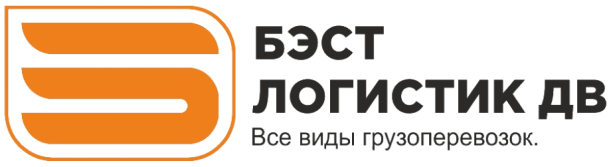 680022, РФ, г. Хабаровск, переулок Степной, д.17.       Тел/факс: +7(4212) 912-888       Моб: 8-914-542-0109, 8-914-542-0107       bestlogist27@yandex.ru       www.bestlogist27.ruНаименование работ и услугПринадлежность контейнераПринадлежность контейнераПринадлежность контейнераПринадлежность контейнераОформление документов, авто-доставка контейнера до склада клиента и возврат порожнего контейнера на станцию ПАО Трансконтейнер ПАО ТрансконтейнерСобственныеСобственныеХарактеристики контейнера20 ф40ф20 ф40фИТОГО ТЭО, руб.15 50018 50014 00017 500Норма времени на погрузку/выгрузку контейнера с момента подачи а/м к месту погрузки/выгрузки, час 3434Предоставление автотранспорта сверхнормы, руб/час1 6501 9501 6501 950Дополнительный адрес выгрузки2 5002 8002 5002 800Хранение груженного контейнера на станции (1 сутки)350550350550Наименование работ и услугСобственныеСобственныеОформление документов, авто-доставка контейнера до склада клиента и возврат порожнего контейнера на станцию20 ф40фИТОГО ТЭО, руб.15 50017 650Норма времени на погрузку/выгрузку контейнера с момента подачи а/м к месту погрузки/выгрузки, час34Предоставление автотранспорта сверхнормы, руб/час1 6501 950Дополнительный адрес выгрузки2 3502 350Хранение груженного контейнера на станции (сутки от 4 до 10 суток)250450Хранение груженного контейнера на станции (свыше 10 суток)	600850